Erdei kisvasút papírgurigábólTantárgy: TechnikaEszközök: Szitakötő 41. szám; Az erdei kisvasút 42. oldalpapírgurigákszínes papírollótempera, ecsetkupakok, fonál, mozgószemekfilctoll1. A mese meghallgatása2. Tervezés: Miket fogunk készíteni? Vonat, fák, elefánt, borz, csiga, béka, vakond, bagoly, medve, kígyó, mókus, elefánt, vaddisznó, nyúl, róka stb.Ötlet innen: https://www.jatekliget.hu/505-otlet-papirgurigabol-176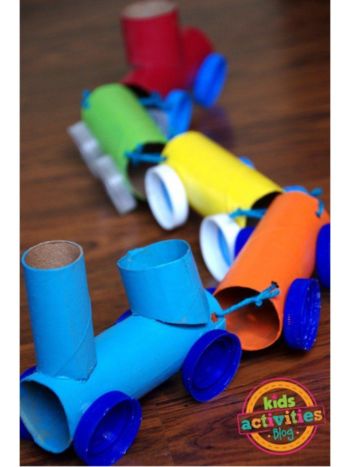 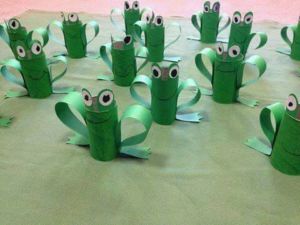 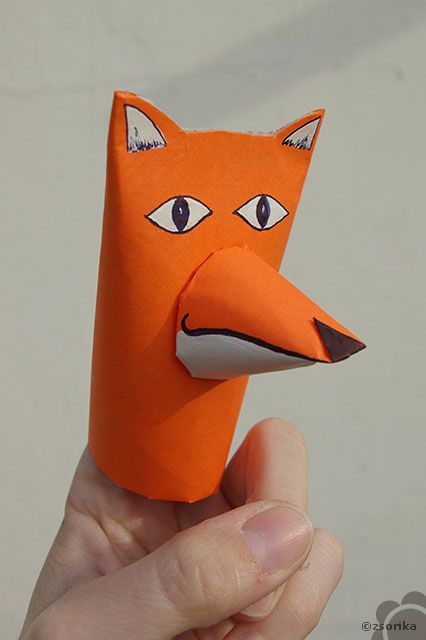 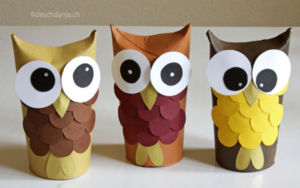 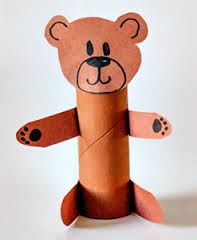 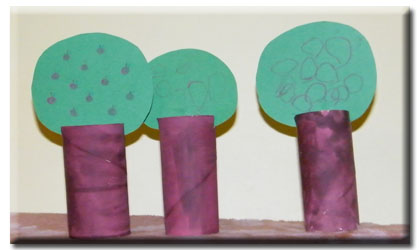 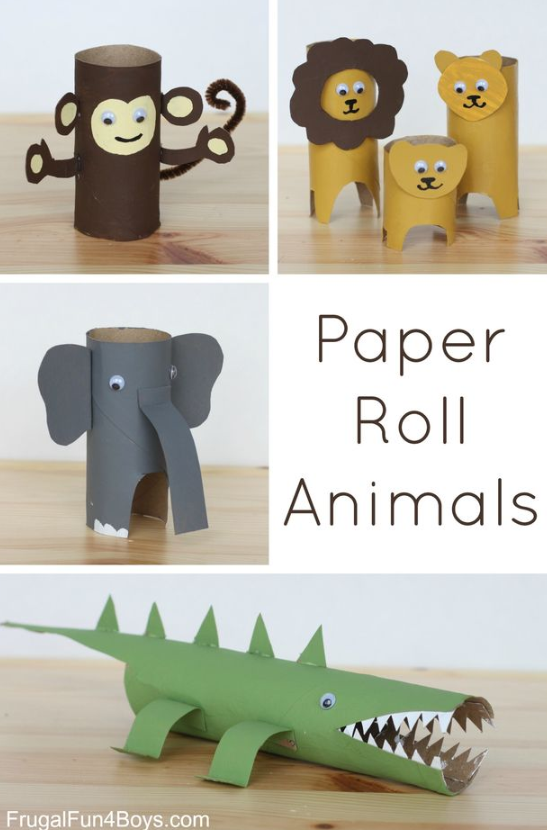 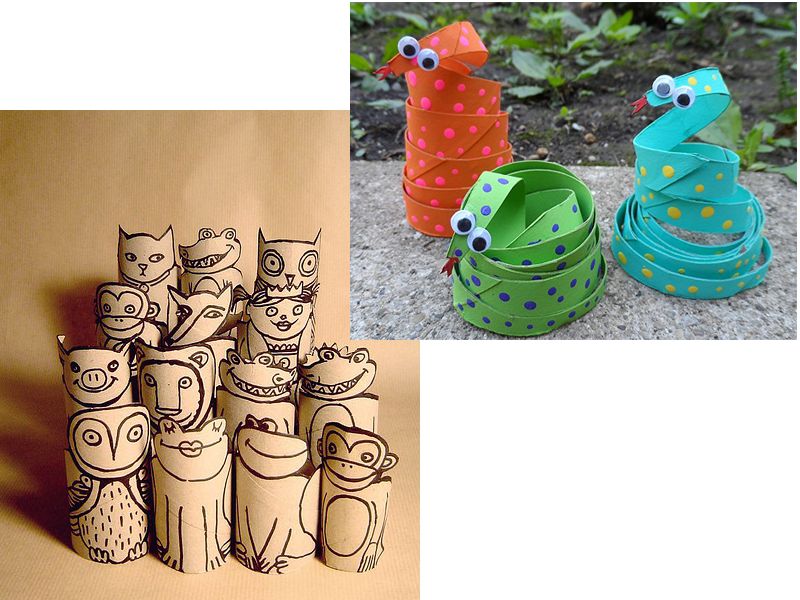 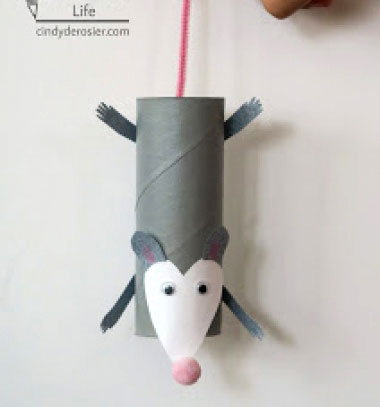 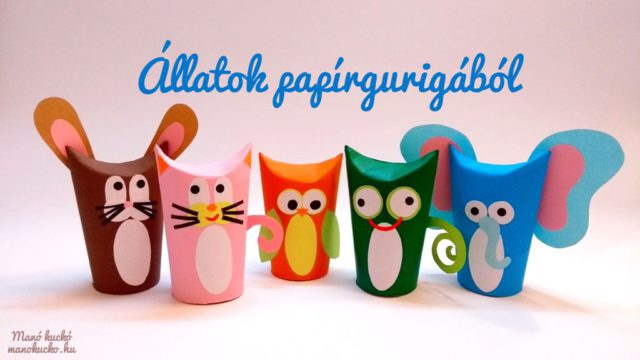 